Физкультурные минутки  группа «Карусель»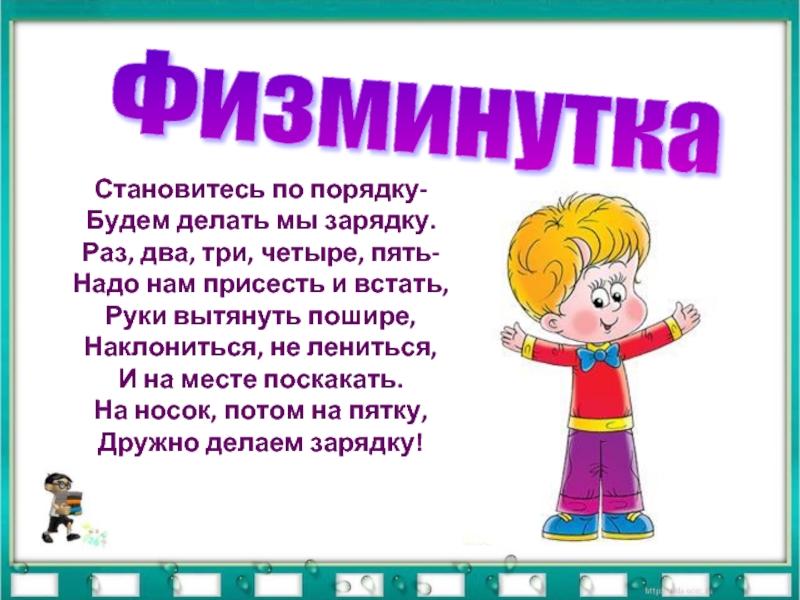 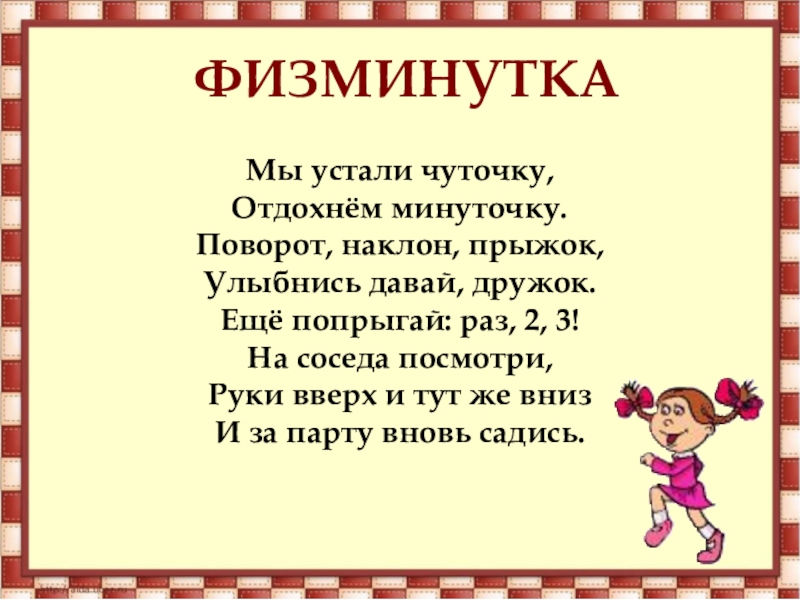 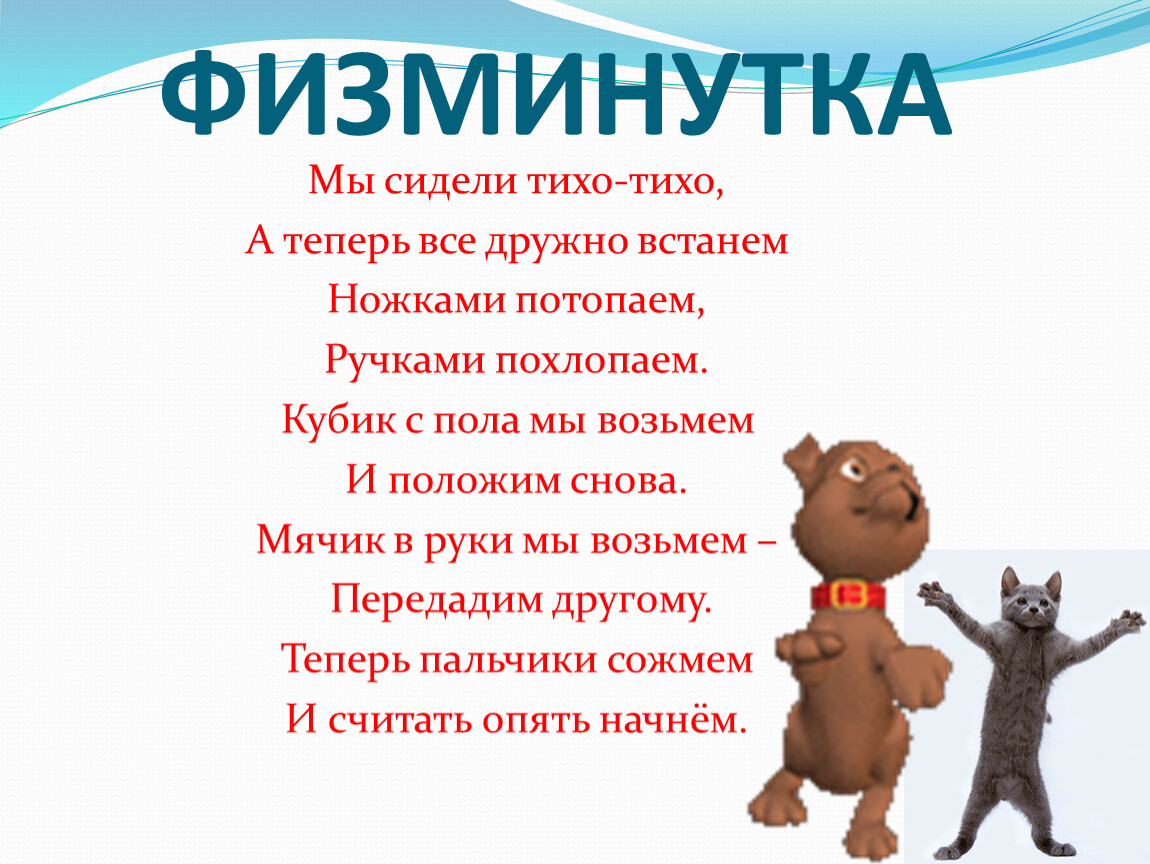 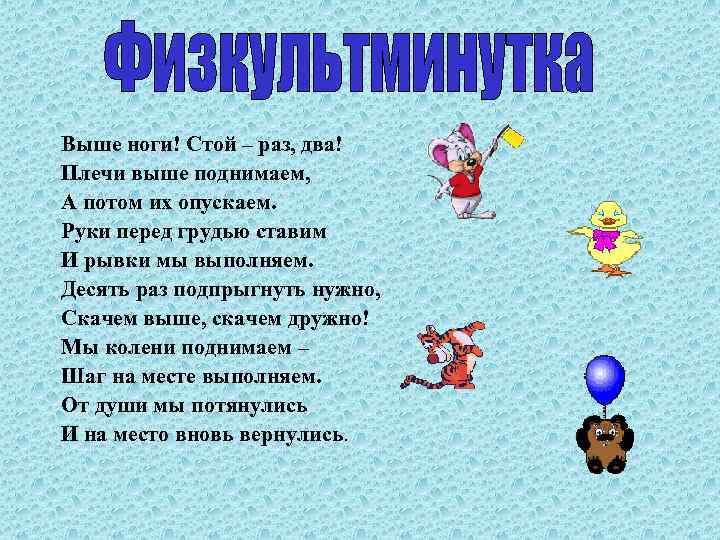 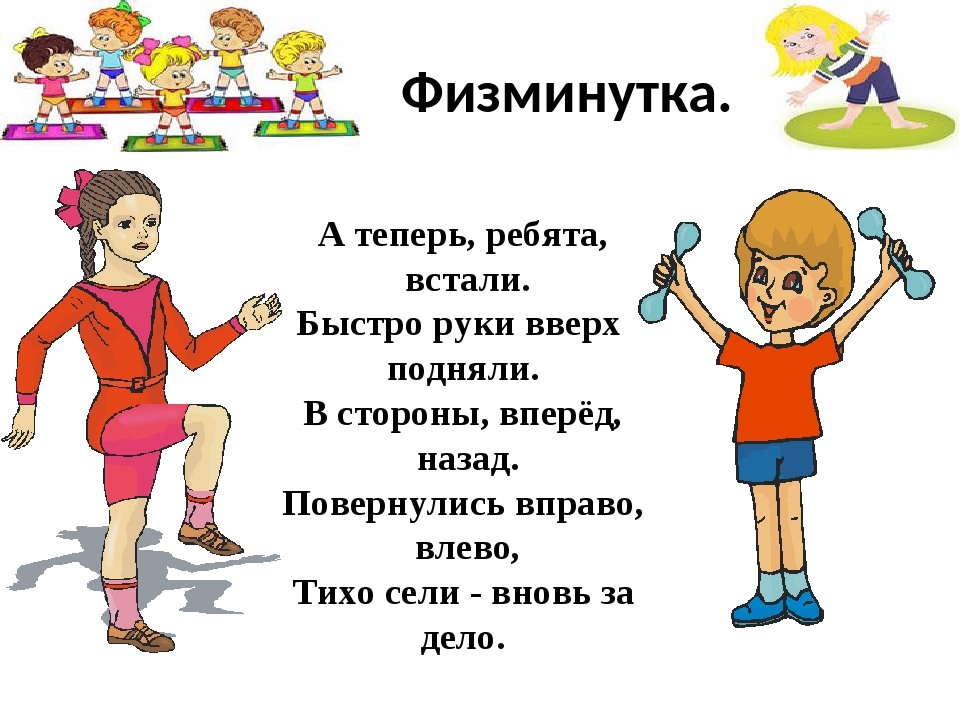 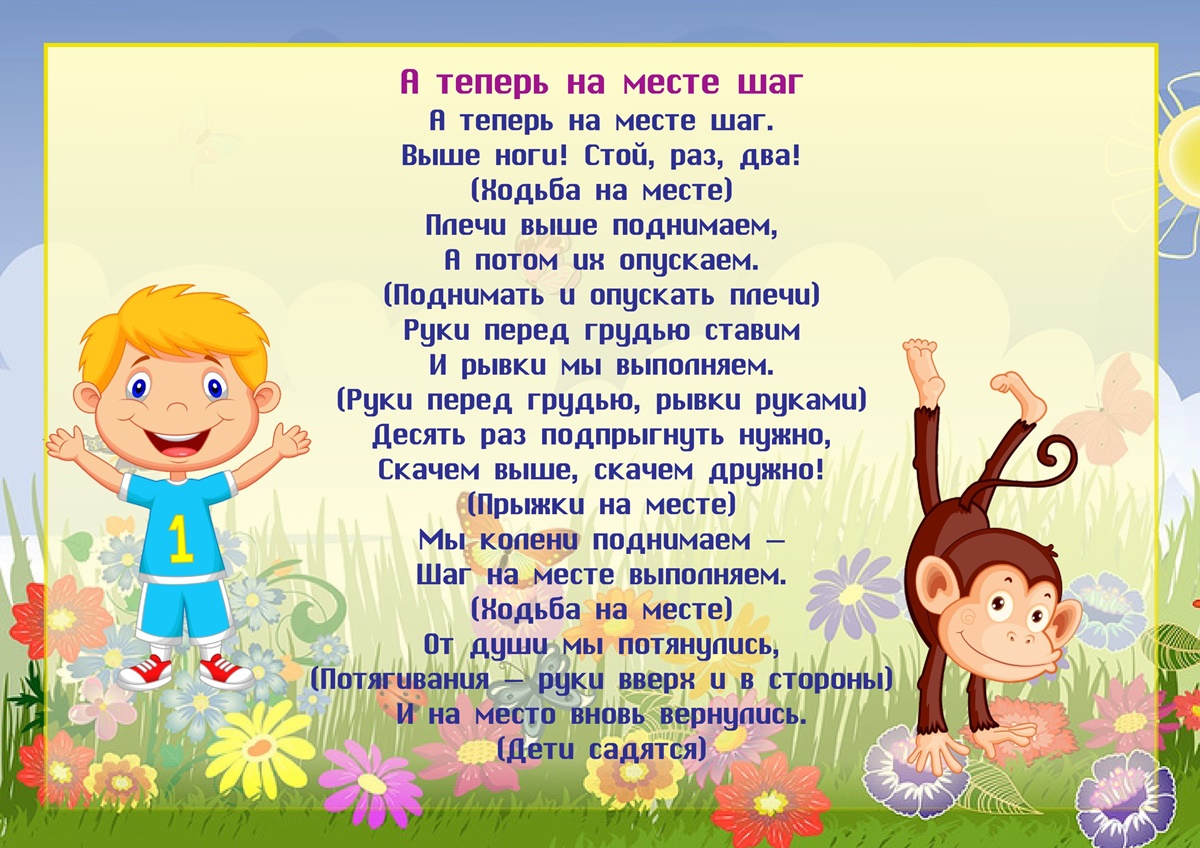 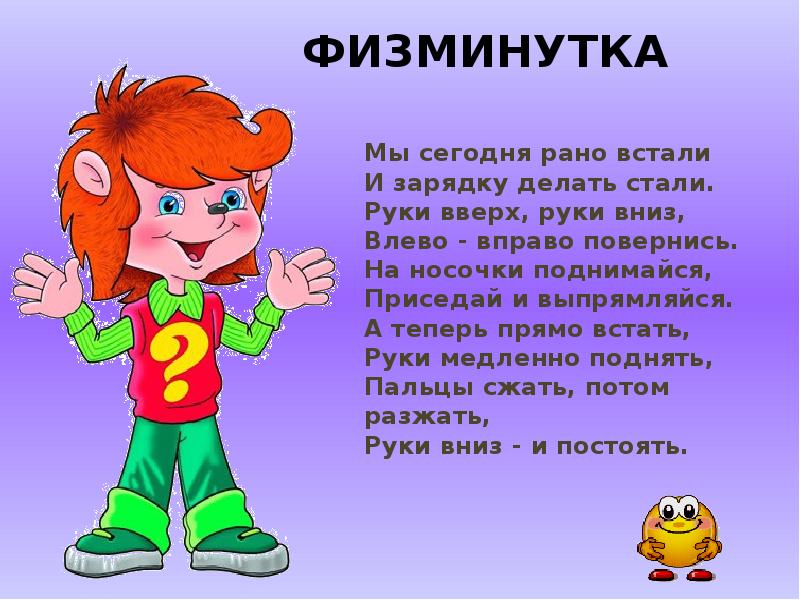 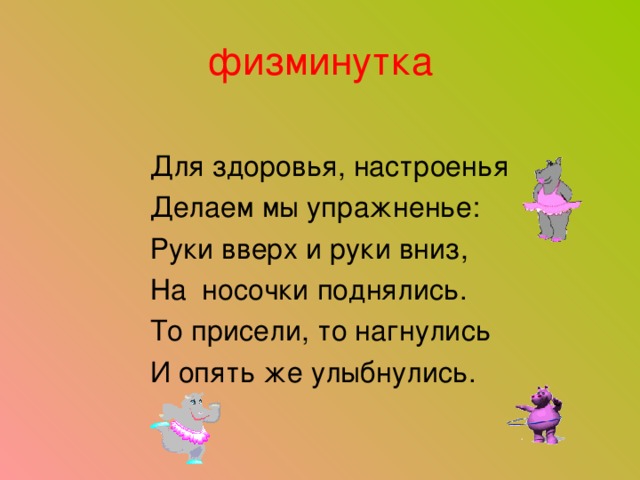 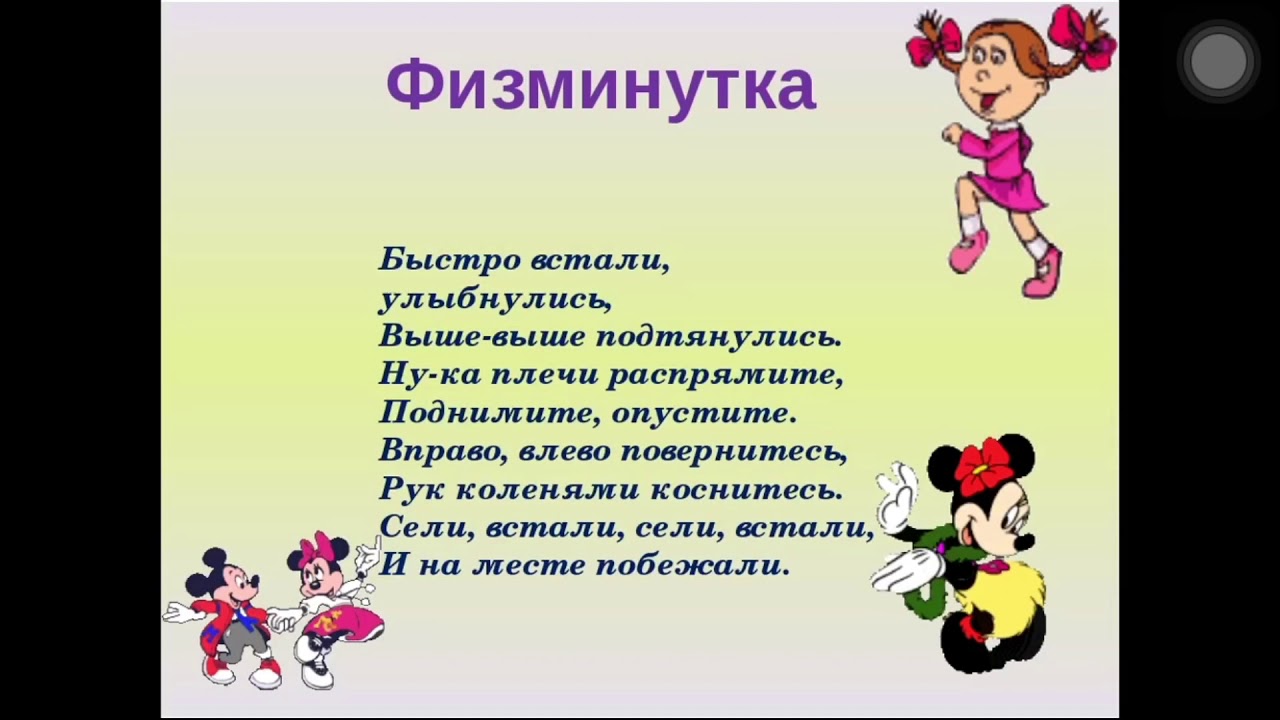 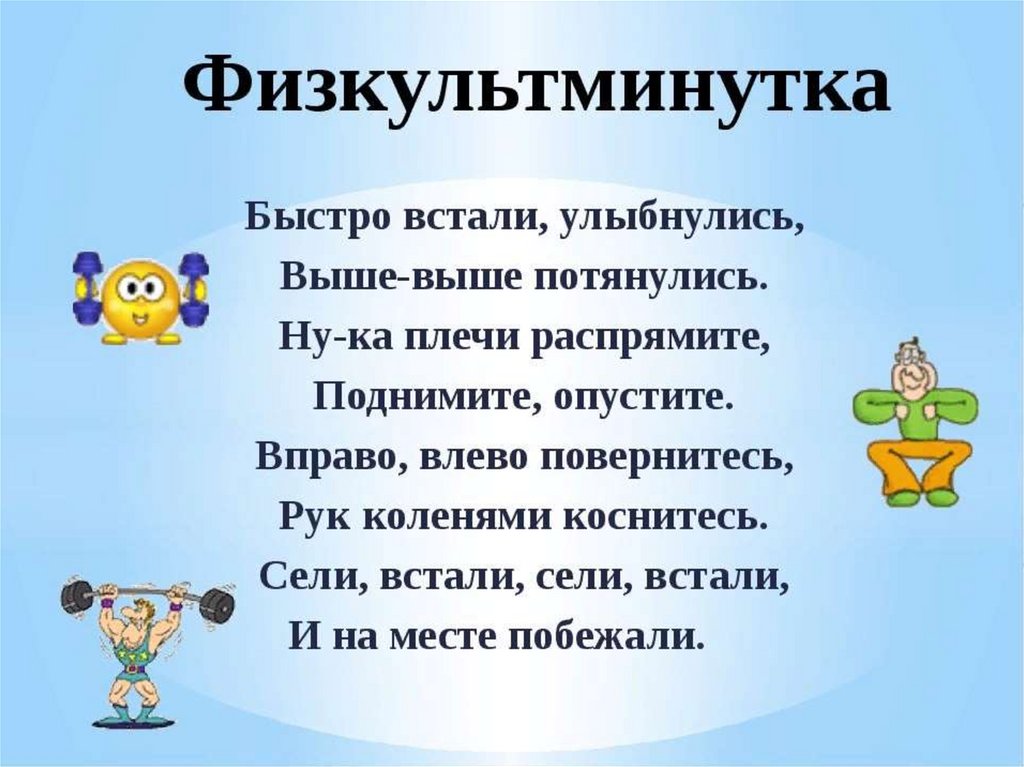 